«ЛУЗДОР» МУНИЦИПАЛЬНÖЙРАЙОНСА АДМИНИСТРАЦИЯ   АДМИНИСТРАЦИЯМУНИЦИПАЛЬНОГО РАЙОНА «ПРИЛУЗСКИЙ»от 24 декабря 2019 г.с. Объячево, Республика Коми№   1380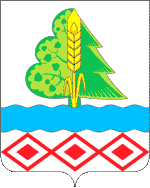 ПОСТАНОВЛЕНИЕШУÖМО порядке ведения реестра парковок общего пользования, расположенных на дорогах общего пользования местного значения муниципального района «Прилузский» В соответствии с Федеральным законом от 29 декабря 2017 года № 443-ФЗ «Об организации дорожного движения в Российской Федерации и о внесении изменений в отдельные законодательные акты Российской Федерации», постановлением Правительства РК от 23 августа  2019 года № 397 «Об утверждении Порядка ведения реестров парковок общего пользования, расположенных на автомобильных дорогах регионального или межмуниципального значения, местного значения, в Республике Коми» администрация муниципального района «Прилузский» постановляет:Определить управление строительства и  жилищно-коммунального хозяйства администрации муниципального района «Прилузский» уполномоченным органом по ведению реестра парковок расположенных на дорогах общего пользования местного значения муниципального района «Прилузский».Утвердить прилагаемый Порядок ведения реестра парковок общего пользования, расположенных на дорогах общего пользования местного значения муниципального района «Прилузский» (далее – реестр).Порядок ведения реестра разместить на официальном сайте администрации муниципального района «Прилузский» http://www.priluzie с возможностью свободного доступа неограниченного круга лиц. Настоящее постановление вступает в силу со дня опубликования в бюллетене «Информационный вестник Совета и администрации муниципального района «Прилузский». Контроль исполнения настоящего постановления возложить на заместителя руководителя администрации муниципального района «Прилузский» (А.С. Бойко).Руководитель  администрациимуниципального района «Прилузский»		                                     Е.В. НестерюкУтвержденПостановлениемадминистрации муниципального района«Прилузский»от 24 декабря 2019 г. № 1380(приложение )Порядокведения реестра парковок общего пользования, расположенных на дорогах общего пользования местного значения муниципального района «Прилузский»Общие положенияНастоящий Порядок ведения реестра парковок общего пользования, расположенных на дорогах общего пользования местного значения муниципального района «Прилузский» (далее - Порядок), разработан в соответствии с Федеральным законом от 29.12.2017г. № 443-ФЗ «Об организации дорожного движения в Российской Федерации и о внесении изменений в отдельные законодательные акты Российской Федерации» (далее - Федеральный закон), постановлением Правительства Республики Коми от 23 августа  2019 года № 397 «Об утверждении Порядка ведения реестров парковок общего пользования, расположенных на автомобильных дорогах регионального или межмуниципального значения, местного значения, в Республике Коми»  и устанавливает правила ведения реестра парковок общего пользования, расположенных на дорогах общего пользования местного значения муниципального района «Прилузский» (далее - реестр, парковки).Понятия, используемые в настоящем Порядке, применяются в значениях, определенных Федеральным законом.Ведение реестра осуществляет управление строительства и  жилищно-коммунального хозяйства администрации муниципального района «Прилузский»(далее Уполномоченный орган).Реестр утверждается постановлением администрации муниципального района «Прилузский».Ведение реестра осуществляется на бумажных и электронных носителях по форме согласно приложению 1 к настоящему Порядку.Сведения, включенные в реестр подлежат размещению на официальном сайте администрации муниципального района «Прилузский» http://www.priluzie с возможностью свободного доступа неограниченного круга лиц.Порядок включения парковки в реестр (исключения парковки из реестра)Для включения парковки в реестр владелец парковки или его уполномоченный представитель (далее - представитель) в течении 20 рабочих дней после ввода в эксплуатацию новой парковки, ликвидации парковки либо изменения сведений о парковке направляет в Уполномоченный орган заявление на включение сведений о парковке в реестр парковок общего пользования, расположенных на дорогах общего пользования местного значения муниципального района «Прилузский» (далее - заявление), по форме согласно приложению 1 к настоящему Порядку.К заявлению прилагаются следующие документы:- проект организации дорожного движения, подготовленный согласно правилам подготовки проектов и схем организации дорожного движения, утвержденным Приказ Минтранса России от 26 декабря 2018 № 480 «Об утверждении Правил подготовки документации по организации дорожного движения»;- копии учредительных документов, заверенные подписью руководителя и печатью (при ее наличии) (для юридического лица);- копии свидетельства о регистрации физического лица в качестве индивидуального предпринимателя, заверенная подписью индивидуального предпринимателя и скреплённая печатью (при ее наличии) (для индивидуального предпринимателя);- документы подтверждающие наличие  в собственности или ином законном основании земельного участка, на котором размещена парковка.Ответственность за достоверность и подлинность представленных документов возлагается на владельцев парковок.Документы, указанные в пункте 2.2 настоящего Порядка (далее -документы), должны быть сброшюрованы (или прошиты), пронумерованы и скреплены печатью (при наличии).Заявление и документы регистрируются в Уполномоченном органе в день их поступления.Уполномоченным органом в течение 5 рабочих дней со дня регистрации заявления и документов рассматривает их и принимает решение:- о включении парковки в реестр;- об отказе во включении парковки в реестр.Основаниями для отказа во включении парковки в реестр являются:- представление неполного пакета документов и (или) недостоверных сведений в них;- отсутствие у владельца парковки законного права владения земельным участком, соответствующей частью здания, зданием, строением или сооружением, предполагаемым к использованию (используемым) в качестве парковки.В случае отсутствия оснований для отказа во включении парковки в реестр Уполномоченный орган принимает решение о включении парковки в реестр и в течение 3 рабочих дней со дня принятия указанного решения вносит соответствующие сведения в реестр.Уполномоченный орган в течение 3 рабочих дней со дня принятия решения о включении (об отказе во включении) парковки в реестр направляет владельцу парковки или его представителю уведомление о принятом решении. В случае принятия решения об отказе во включении парковки в реестр в уведомлении указывается основание для отказа во включении парковки в реестр.Владелец парковки (его представитель) вправе повторно обратиться с заявлением для включения парковки в реестр в порядке, установленном настоящим Порядком, в случае устранения оснований для отказа во включении парковки в реестр.Основаниями для исключения парковки из реестра являются:- заявление владельца парковки (его представителя) об исключении парковки из реестра;- уведомление владельца парковки (его представителя) о прекращении деятельности в качестве индивидуального предпринимателя или юридического лицаВладелец парковки или его представитель обязан известить Уполномоченный орган о прекращении деятельности в качестве индивидуального предпринимателя или юридического лица в течение 3 рабочих дней со дня внесения записи в Единый государственный реестр юридических лиц или Единый государственный реестр индивидуальных предпринимателей.Уполномоченный орган при поступлении соответствующей информации от владельца парковки или его представителя в течение 5 рабочих дней со дня ее поступления принимает решение об исключении парковки из реестра. Сведения об исключении парковки из реестра вносятся Уполномоченным органом в реестр в течение 3 рабочих дней со дня принятия решения об исключении парковки из реестра.Парковка считается исключенной из реестра со дня принятия постановления администрации муниципального района «Прилузский» об исключении парковки из реестра.(ФОРМА)Реестрпарковок общего пользования, расположенных на дорогах общего пользования местного значения муниципального района «Прилузский»(ФОРМА)Заявлениена включение парковки в реестр парковок общего пользования, расположенных на дорогах общего пользования местного значения муниципального района «Прилузский»Информация о парковке: Согласен на включение фамилии, имени, отчества в общедоступные источники.К заявлению прилагаются документы согласно описи.М.П.                                                                                        «___» ______________ 20___г.УтвержденПостановлением администрации муниципального района «Прилузский» от24 декабря 2019 г. № 1380(приложение 1)Реестровый номер парковкиМесторасположение (адрес) парковки (наименование дороги/улицы, километр автомобильной дороги/номер здания, строения, сооружения)Характеристики парковкиХарактеристики парковкиХарактеристики парковкиУсловия стоянки транспортного средства на парковкеУсловия стоянки транспортного средства на парковкеРежим работы парковкиИнформация о владельце парковки (наименование юр. лица, ИП)Назначение парковки (для грузовых авто / автобусов / легковых автомобилей)Общая площадь парковки (м2)Реестровый номер парковкиМесторасположение (адрес) парковки (наименование дороги/улицы, километр автомобильной дороги/номер здания, строения, сооружения)открытая /закрытаяколичествотранспортныхсредств, которыемогут размещатьсянапарковкев том числе, количество мест для инвалидовплатно / бесплатноохраняемая / неохраняемаяРежим работы парковкиИнформация о владельце парковки (наименование юр. лица, ИП)Назначение парковки (для грузовых авто / автобусов / легковых автомобилей)Общая площадь парковки (м2)1234567891011УтвержденоПостановлениемадминистрации муниципального района«Прилузский»от 24 декабря 2019 г. № 1380(приложение 2)УтвержденоПостановлениемадминистрации муниципального района«Прилузский»от 24 декабря 2019 г. № 1380(приложение 2)От(наименование индивидуального предпринимателя, юридического лица (далее - заявитель)(наименование индивидуального предпринимателя, юридического лица (далее - заявитель)(наименование индивидуального предпринимателя, юридического лица (далее - заявитель)(наименование индивидуального предпринимателя, юридического лица (далее - заявитель)(наименование индивидуального предпринимателя, юридического лица (далее - заявитель)(наименование индивидуального предпринимателя, юридического лица (далее - заявитель)(наименование индивидуального предпринимателя, юридического лица (далее - заявитель)(наименование индивидуального предпринимателя, юридического лица (далее - заявитель)(наименование индивидуального предпринимателя, юридического лица (далее - заявитель)Место нахожденияМесто нахожденияМесто нахожденияМесто нахождения(почтовый адрес юридического лица; адрес регистрации по месту жительства индивидуального предпринимателя(почтовый адрес юридического лица; адрес регистрации по месту жительства индивидуального предпринимателя(почтовый адрес юридического лица; адрес регистрации по месту жительства индивидуального предпринимателя(почтовый адрес юридического лица; адрес регистрации по месту жительства индивидуального предпринимателя(почтовый адрес юридического лица; адрес регистрации по месту жительства индивидуального предпринимателя(почтовый адрес юридического лица; адрес регистрации по месту жительства индивидуального предпринимателя(почтовый адрес юридического лица; адрес регистрации по месту жительства индивидуального предпринимателя(почтовый адрес юридического лица; адрес регистрации по месту жительства индивидуального предпринимателя(почтовый адрес юридического лица; адрес регистрации по месту жительства индивидуального предпринимателя(почтовый адрес юридического лица; адрес регистрации по месту жительства индивидуального предпринимателяили физического лица)или физического лица)или физического лица)или физического лица)или физического лица)или физического лица)или физического лица)или физического лица)или физического лица)или физического лица)Телефон / факс:Телефон / факс:Телефон / факс:E-mail:ИННИННОГРНОГРНПрошу включить парковку в реестр парковок общего пользования, расположенных на дорогах общего пользования местного значения муниципального района «Прилузский». Подтверждаю, что земельный Прошу включить парковку в реестр парковок общего пользования, расположенных на дорогах общего пользования местного значения муниципального района «Прилузский». Подтверждаю, что земельный Прошу включить парковку в реестр парковок общего пользования, расположенных на дорогах общего пользования местного значения муниципального района «Прилузский». Подтверждаю, что земельный Прошу включить парковку в реестр парковок общего пользования, расположенных на дорогах общего пользования местного значения муниципального района «Прилузский». Подтверждаю, что земельный Прошу включить парковку в реестр парковок общего пользования, расположенных на дорогах общего пользования местного значения муниципального района «Прилузский». Подтверждаю, что земельный Прошу включить парковку в реестр парковок общего пользования, расположенных на дорогах общего пользования местного значения муниципального района «Прилузский». Подтверждаю, что земельный Прошу включить парковку в реестр парковок общего пользования, расположенных на дорогах общего пользования местного значения муниципального района «Прилузский». Подтверждаю, что земельный Прошу включить парковку в реестр парковок общего пользования, расположенных на дорогах общего пользования местного значения муниципального района «Прилузский». Подтверждаю, что земельный Прошу включить парковку в реестр парковок общего пользования, расположенных на дорогах общего пользования местного значения муниципального района «Прилузский». Подтверждаю, что земельный Прошу включить парковку в реестр парковок общего пользования, расположенных на дорогах общего пользования местного значения муниципального района «Прилузский». Подтверждаю, что земельный участок под парковкой принадлежит на правеучасток под парковкой принадлежит на правеучасток под парковкой принадлежит на правеучасток под парковкой принадлежит на правеучасток под парковкой принадлежит на правеучасток под парковкой принадлежит на праве1.Месторасположение (адрес) парковки (наименование дороги/улицы, километр автомобильной дороги/номер здания, строения, сооружения)2.Характеристики парковки:2.- открытая /закрытая2.- количество транспортных средств, которые могут размещаться на парковке2.- в том числе, количество мест для инвалидов3.Условия стоянки транспортного средства на парковке:3.- платно / бесплатно3.- охраняемая / неохраняемая4.Режим работы парковки5.Назначение парковки (для грузовых авто / автобусов / легковых автомобилей)6.Общая площадь парковки (м2)(наименование заявителя)(подпись)(фамилия и инициалы)